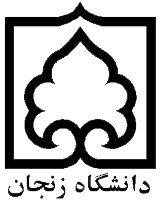 استاد محترم سرکارخانم/جناب آقای دکتر ................................احتراما به اطلاع میرساند اینجانب ................................................ دانشجوی مقطع (کارشناسی کارشناسی ارشد دکترا) ، همکار طرح با مشخصات ذیل،  متعهد به پذیرش و اجرای مقررات مشروح در فرم تعهدنامه، در طول مدت حضور در آزمایشگاه میشوم.رشته: ..................................................................... گرایش: ........................................... شمارهدانشجویی: .......................................شماره تماس ضروری: ......................................... استاد راهنما: .................................. استاد مشاور: ..........................................عنوان اولیه پیشنهاده پژوهشی/ طرح تحقیقاتی: ............................................................................................................................دانشجو/ همکار طرح:تاریخ و امضا:مدیر محترم گروه آموزشی ................................اینجانب .................................... استاد راهنما/ مشاور/ مجری طرح تحقیقاتی تائید مینمایم که دانشجو خانم / آقا ............................. صلاحیت استفاده از امکانات دستگاهی و خدماتی آزمایشگاههای تحقیقاتی و کارگاههای دانشگاه زنجان را جهت انجام فعالیتهای آزمایشگاهی و عملی در راستای پایاننامه/ رساله ، پروژه کارشناسی ، طرح تحقیقاتی   را دارند و در صورت ایجاد هرگونه نقص در حین کار با دستگاه، مسوولیت کامل آن را بر عهده میگیرم.استاد راهنما ی دانشجو/ مجری طرح:تاریخ و امضا:کارشناس محترم گروه .....................درخواست دانشجو خانم/آقا در جلسه گروه مورخ ................ مطرح و مورد موافقت قرا گرفت  نگرفت .لطفا نسبت به بایگانی فرم اقدام شود.مدیر گروه:تاریخ و امضا:1- کلیه مقررات، راهنمای ایمنی آزمایشگاه، نکات ایمنی و دستورالعمل کار با دستگاههای مورد نیاز را مطالعه نموده و خود را ملزم به رعایت همه موارد آن میدانم. معهذا در صورت بروز هر گونه حادثه در اثر عدم رعایت نکات ایمنی، مسئولیت پیامدها را به عهده میگیرم.2- بدون هماهنگی با مسئول آزمایشگاه و یا پیش از آموزش کامل روش درست استفاده از تجهیزات آزمایشگاهی از آنها استفاده نخواهم کرد.3- در آمادهسازی محلولها ونمونهها و انجام آزمایشها ضمن رعایت مسائل ایمنی، در حفظ و نظافت محیط مورد استفاده برای آزمایشها با پرسنل آزمایشگاه، مسئولانه همکاری خواهم داشت و مسئولیت نظافت و شستشوی ظروف مصرفی و تمیز کردن میز کار را بر عهده میگیرم.4- در صورت استفاده از مواد شیمیایی متعهد میشوم که برگه اطلاعات حفاظتی و ایمنی مواد شیمیایی (MSDS) مورد نیاز خود را کاملا بررسی و مطالعه نمایم .5- درصورت نیاز به استفاده از مواد شیمیایی سمی یا غیرمتعارف در پایاننامه/رساله/ طرح تحقیقاتی، مراتب را سریع به مسئول آزمایشگاه اطلاع دهم تا مواد مورد استفاده بلافاصله با هماهنگی استاد راهنما با مواد غیرمضر جایگزین گردد.5- در صورتی که به هر دلیلی خسارتی به دستگاهها و تجهیزات آزمایشگاه وارد شود و یا در هر مقطعی که از معیوب بودن دستگاه مطلع شوم، موضوع را سریع به اطلاع پرسنل آزمایشگاه خواهم رساند. از ابزار و تجهيزات آسيب دیده و معيوب آزمایشگاهی جهت انجام فعاليت هاي خود استفاده نخواهم کرد.6- در صورتی که بر اثر عدم رعایت ضوابط ایمنی، بی دقتی، استفاده نادرست یا بدون اجازه و آموزش لازم از تجهیزات موجود در آزمایشگاه توسط اینجانب آسیبی به خود، دیگران، دستگاههای آزمایشگاهی و تجهیزات وارد شود، مسئولیت آن به عهده اینجانب خواهد بود و آزمایشگاه، گروه آموزشی و دانشکده در این رابطه مسئولیتی نخواهند داشت. ضمنا آزمایشگاه و گروه آموزشی می تواند طبق قوانين و مقررات و آئين نامه هاي جاري موضوع را پيگيري نماید.7- برنامه ریزي فعاليت به گونه اي انجام خواهد شد که در ساعات مقرر بتوانم کار را به اتمام برسانم. 8- اینجانب مسؤوليت پيامدهاي همه فعاليت هاي خود را در آزمایشگاه به عهده می گيرم.9-  مسئول آزمایشگاه میتواند با تشخیص اینکه اینجانب ضوابط استفاده صحیح از آزمایشگاه و تجهیزات آن و اصول ایمنی را رعایت نکردهام، از حضور اینجانب در آزمایشگاه جلوگیری کنند.10- پس از اتمام پروژه تمامی وسایل تحویل گرفته را به مسئول آزمایشگاه تحویل خواهم داد.نام و نام خانوادگی دانشجو: .............................تاریخ و امضا دانشجو:..............................